The Macleay Landcare Network (MLN) is seeking expressions of interest from Macleay valley landholders seeking support to undertake vegetation and wildlife habitat recovery works on their property. The program is offering support to cover the cost of habitat restoration works including bush regeneration, weed control to target a threatening weed infestation, tree planting to establish habitat corridors, or fencing to protect habitat areas. You may apply for contractor works and material costs up to the value up to $2000-$4000. You will be expected to make a contribution in the form of either labour, materials, or expenses. Proposed works must be undertaken between May and November 2021. The program is only eligible to landholders in the Kempsey Shire. To be eligible you must also attend a program workshop hosted by Macleay Landcare.Successful applicants will be expected to participate in progress meetings to report on works and support other participating landholders. You must also.agree to allow MLN and its representatives to have reasonable access to works on your property and to keep records of supported activities. Landholders will be required to maintain the works undertaken for a minimum of 3 years. Expressions of interest will be assessed to determine suitability. To apply for this program please complete the expression of interest form and return it via email to andy.macleaylandcare@gmail.com, or in the locked box at the Macleay Landcare Office at 19 Sea St West Kempsey. Applications are due by 14th May 2021. Successful applicants will be contacted by email or phone. Contact Macleay Landcare on phone 6562 2076 / 0458 945 586 for more information about this program. Please provide further details on the next page.Proposed activities (please select all applicable boxes): Bush regeneration / weed control;  Tree planting;  Fencing habitat areas.Site description (please select all applicable boxes):Site type:  river or creekline;  floodplain wetland;  wet/dry gully slope;  elevated slope or ridge  My site is currently:  open paddock;  patchy forest re-growth,  established forest. Budget:This budget will help us determine how much funds to allocate to successful applicants. Only estimates are required (refer to the cost estimates provided below). Macleay Landcare will negotiate with successful applicants over the delivery of contractor services and purchasing of materials.List the activities and expenses for the proposed works. Add your contribution in dollars or work hours.Please use the following cost estimates to prepare the application. Variations may be accepted. Draw or insert a sketch plan of your property showing the areas for proposed activities:Please include up to 2 photographs of the site. Please minimise size of photo files sent. Thank you for your interest in this program. We will contact you following the submission date.Expression of interest – Macleay Recovery Works 2021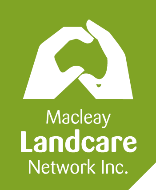 Your name:Date:Property name and address:Property name and address:Postal Address:Postal Address:Lot & DP number:Lot & DP number:Phone:Mobile:Email:Email:Briefly describe your property including its size, type (eg beef farm, bush block etc), and the wildlife habitat present:Briefly describe your property including its size, type (eg beef farm, bush block etc), and the wildlife habitat present:Have you discussed this program with your neighbours or other nearby properties? Yes /   No Are you a member of Land for Wildlife? Yes /   No Are you a member of Macleay Landcare Network? Yes /   No I would like to receive information about other Macleay Landcare programs:  Yes /   No I would agree to the following terms:Providing access to my property with prior notice for the purposes of this program.For MLN to keep records of supported project activities.To maintain the works undertaken for a minimum of 3 years. Yes /   No I would be willing to attend program workshops and progress meetings with other program participants. Yes /   No Describe the works that you are proposing.Add any other relevant details about the site of proposed works including site dimensions.Activity / Items (include relevant quantities)Funds requestedYour contribution $ / hoursTotals:ActivityCost estimateBush regeneration or weed control works $2000 for approximately 40 contractor hours suitable for smaller areas.$4000 for approximately 80 contractor hours suitable for larger areas.Specialist equipment or activities may incur additional fees.Tree planting works$500 for 100-150 plant seedlings, guards and weed mats.$1000 for 200-300 plant seedlings, guards and weed mats.$1000 for approximately 20 contractor hours for assistance with planting and maintenance.Fencing works$1500 for 300m of fencing materials (suitable for a single fenceline for 300 plants – 3 rows x 100 plants).Note fencing costs vary considerably depending on materials, supplier, etc. 